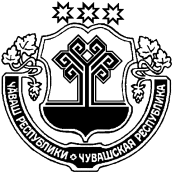 Об утверждении показателя средней рыночной стоимости одного квадратного метра общей площади жилого помещения по Ибресинскому району на IV квартал 2019 годаВ целях эффективности реализации полномочий в области жилищных правоотношений и проведения на территории Ибресинского района Чувашской Республики единой государственной политики в области обеспечения граждан, нуждающихся в жилых помещениях, в соответствии с Жилищным кодексом Российской Федерации, Законом Чувашской Республики от 17 октября 2005 г. № 42 «О регулировании жилищных отношений», Уставом Ибресинского района Чувашской Республики, на основании приказа Министерства строительства и жилищно-коммунального хозяйства Российской Федерации  от 18 сентября 2019 г. № 553/пр «О показателях средней рыночной стоимости одного квадратного метра общей площади жилого помещения по субъектам Российской Федерации на IV квартал 2019 года», администрация Ибресинского района Чувашской Республики постановляет:1. Утвердить на IV квартал 2019 года на территории Ибресинского района Чувашской Республики показатель средней стоимости одного квадратного метра общей площади жилого помещения, который подлежит применению органами местного самоуправления Ибресинского района Чувашской Республики при определении категории малоимущих граждан при принятии на учёт в качестве нуждающихся в жилых помещениях в целях последующего предоставления им в установленном порядке жилых помещений муниципального жилищного фонда по договорам социального найма, в размере 25000 (двадцать пять тысяч) рублей.2. Контроль за исполнением настоящего постановления возложить на заместителя главы администрации – начальника отдела строительства и развития общественной инфраструктуры администрации Ибресинского района Чувашской Республики                       М.Д. Андрееву.3. Настоящее постановление вступает в силу после его официального опубликования и распространяется на правоотношения, возникшие с 1 октября 2019 года.Исп. Иванова Е.Г.8(83538)21256ЧĂВАШ РЕСПУБЛИКИЧУВАШСКАЯ РЕСПУБЛИКАЙĚПРЕÇ РАЙОН АДМИНИСТРАЦИЙĚ ЙЫШĂНУ             09.10.2019     610 №Йěпреç поселокě АДМИНИСТРАЦИЯИБРЕСИНСКОГО РАЙОНА ПОСТАНОВЛЕНИЕ__.10.2019   № ___поселок ИбресиГлава администрацииИбресинского района С.В. Горбунов